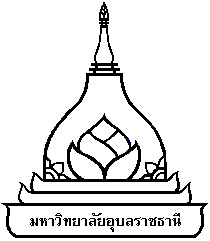 รายงานการประชุมคณะกรรมการดำเนินงานหลักสูตรศึกษาทั่วไป มหาวิทยาลัยอุบลราชธานีครั้งที่  1/2557  วันที่  24  กุมภาพันธ์ 2557 เวลา 09.00 - 12.00 น.ณ  ห้องประชุมบุณฑริก ชั้น2 อาคารสำนักงานอธิการบดี มหาวิทยาลัยอุบลราชธานี*********************กรรมการที่มาประชุม1. รองศาสตราจารย์ ดร.อุทิศ  อินทร์ประสิทธิ์	รองอธิการบดีฝ่ายวิชาการ		ประธานคณะกรรมการ2. ผู้ช่วยศาสตราจารย์ รสสุคนธ์ เหล่าไพบูลย์	คณะวิทยาศาสตร์			กรรมการ3. นายสุขวิทย์ โสภาพล				คณะบริหารศาสตร์			กรรมการ4. นางธิราพร  บุญยงค์				คณะศิลปศาสตร์ 			กรรมการ5. ผู้ช่วยศาสตราจารย์ ธารินี  ไชยวงศ์		วิทยาลัยแพทยศาสตร์และการสาธารณสุข 	กรรมการ6. นายนิยม  จันทร์นวล				วิทยาลัยแพทยศาสตร์และการสาธารณสุข 	ผู้นำเสนอรายวิชา
7. นางภูษณิศา  นวลสกุล 			สำนักงานพัฒนาคุณภาพการศึกษา	  กรรมการและเลขานุการ		  8. นายเอกสิทธิ์  โพธิ์ชูชาติ 			สำนักงานพัฒนาคุณภาพการศึกษา		นักวิชาการศึกษา		กรรมการที่ไม่มาประชุมดร.สุกัญญา  คลังสินศิริกุล								ติดราชการนางบงกฎ  บุญเพ็ชร									ติดราชการนางอรทัย  เลียงจินดาถาวร								ติดราชการนายนิติลักษณ์  แก้วจันทร์ดี								ติดราชการผู้ช่วยศาสตราจารย์ เบญจภรณ์ เศรฐบุปผา						ติดราชการนางนำพิชญ์  ธรรมหิเวศน์								ติดราชการนายวรยุทธ  วงศ์นิล									ติดราชการนายจักรพันธ์  แสงทอง								ติดราชการนายติ๊ก  แสนบุญ									ติดราชการนางสาวพัจนภา  วงษาพรหม 								ติดราชการเวลา 09.00 น.	เปิดการประชุมระเบียบวาระที่  1 	เรื่องแจ้งให้ที่ประชุมทราบวาระที่  1.1  		รายงานผลการเข้าร่วมโครงการสัมมนาอาจารย์ผู้สอนวิชาศึกษาทั่วไป สถาบันเครือข่ายพัฒนาบัณฑิตอุดมคติไทย ภาคตะวันออกเฉียงเหนือหัวหน้าสำนักงานพัฒนาคุณภาพการศึกษา  รายงานที่ประชุมทราบ ตามที่เข้าร่วมสัมมนาอาจารย์ผู้สอนวิชาศึกษาทั่วไป  เครือข่ายพัฒนาบัณฑิตอุดมคติไทย ภาคตะวันออกเฉียงเหนือ ในวันที่ 30 มกราคม 2557 ณ ห้องประชุมสิริคุณากร 3 อาคารสิริคุณากร มหาวิทยาลัยขอนแก่น  โดยมีเนื้อหาการสัมมนา ความเข้าใจในรูปแบบการจัดการเรียนการสอนหมวดวิชาศึกษาทั่วไป  เพื่อส่งเสริมการเรียนรู้โดยใช้โครงการเป็นฐาน (Project-Based-Learning) และการเรียนรู้โดยใช้ชุมชนเป็นฐาน (Community-Based-Learning)   และการแลกเปลี่ยนเรียนรู้ระหว่างอาจารย์ผู้สอนหมวดวิชาศึกษาทั่วไปในรูปแบบการจัดการเรียนการสอนหมวดวิชาศึกษาทั่วไป เพื่อใช้เป็นแนวทางในการปฏิบัติต่อไป	มติที่ประชุม	ที่ประชุมรับทราบ ระเบียบวาระที่  2	เรื่องรับรองรายงานการประชุม  - ไม่มี -ระเบียบวาระที่  3 	เรื่องสืบเนื่อง  - ไม่มี -ระเบียบวาระที่  4 	เรื่องเสนอเพื่อพิจารณาวาระที่ 4.1 	การขอเปิดรายวิชาใหม่ คือ รายวิชา 1903 101 ทักษะชีวิตและสุขภาพวัยรุ่น 3(3-0-6) มติที่ประชุม  ที่ประชุมพิจารณาเห็นชอบในหลักการและให้คณะแก้ไขตามข้อเสนอแนะ        เสนอกรรมการบริหารวิชาการเพื่อพิจารณาตามลำดับ รายละเอียดการแก้ไขดังนี้	หมวดที่ 2 หน้า 2 ข้อ 1 วัตถุประสงค์รายวิชาต้องสอดคล้องกับกรอบมาตรฐานคุณวุฒิ 5 ด้าน และสามารถวัดและประเมินผลได้หน้า 2 ข้อ 2 วัตถุประสงค์การขอเปิดรายวิชาใหม่ต้องระบุถึงความจำเป็นในการขอเปิดรายวิชาใหม่	หมวดที่ 4หน้า 3 ข้อ 1.2 การพัฒนาผลการเรียนรู้ต้องวัดและประเมินผลได้	หมวดที่ 5หน้า 6-11 แผนการสอนและการประเมินผลต้องระบุเป็นรายสัปดาห์ เพื่อความละเอียดและชัดเจนหมวดที่ 7หน้า 13 ข้อ 4.5 มีการนัดประชุมตัดเกรดและพิจารณาเกรดโดยคณะกรรมการบริหารหลักสูตร เป็น มีการนัดประชุมตัดเกรดและพิจารณาเกรดโดยคณะกรรมการประจำคณะ หน้า 13 เพิ่มข้อ 4.6 มีการตรวจ มคอ.3 โดยคณะกรรมการดำเนินงานหลักสูตรวาระที่ 4.2 	รายวิชา 1903 102 พฤติกรรมทางเพศและความปลอดภัยทางเพศ    3(3-0-6) มติที่ประชุม  ที่ประชุมพิจารณาเห็นชอบในหลักการและให้คณะแก้ไขตามข้อเสนอแนะ        เสนอกรรมการบริหารวิชาการเพื่อพิจารณาตามลำดับ รายละเอียดการแก้ไขดังนี้			หมวดที่ 2 หน้า 2 ข้อ 1 วัตถุประสงค์รายวิชาต้องสอดคล้องกับกรอบมาตรฐานคุณวุฒิ 5 ด้าน และสามารถวัดและประเมินผลได้หน้า 2 ข้อ 2 วัตถุประสงค์การขอเปิดรายวิชาใหม่ต้องระบุถึงความจำเป็นในการขอเปิดรายวิชาใหม่                                                                                         หมวดที่ 4หน้า 3 ข้อ 1.2 การพัฒนาผลการเรียนรู้ต้องวัดและประเมินผลได้หมวดที่ 5หน้า 6-11 แผนการสอนและการประเมินผลต้องระบุเป็นรายสัปดาห์ เพื่อความละเอียดและชัดเจนหมวดที่ 7หน้า 13 ข้อ 4.5 มีการนัดประชุมตัดเกรดและพิจารณาเกรดโดยคณะกรรมการบริหารหลักสูตร เป็น มีการนัดประชุมตัดเกรดและพิจารณาเกรดโดยคณะกรรมการประจำคณะ หน้า 13 เพิ่มข้อ 4.6 มีการตรวจ มคอ.3 โดยคณะกรรมการดำเนินงานหลักสูตรระเบียบวาระที่  5 	เรื่องอื่นๆ  -ไม่มี- 	เวลา 12.00 น. 	ปิดการประชุม